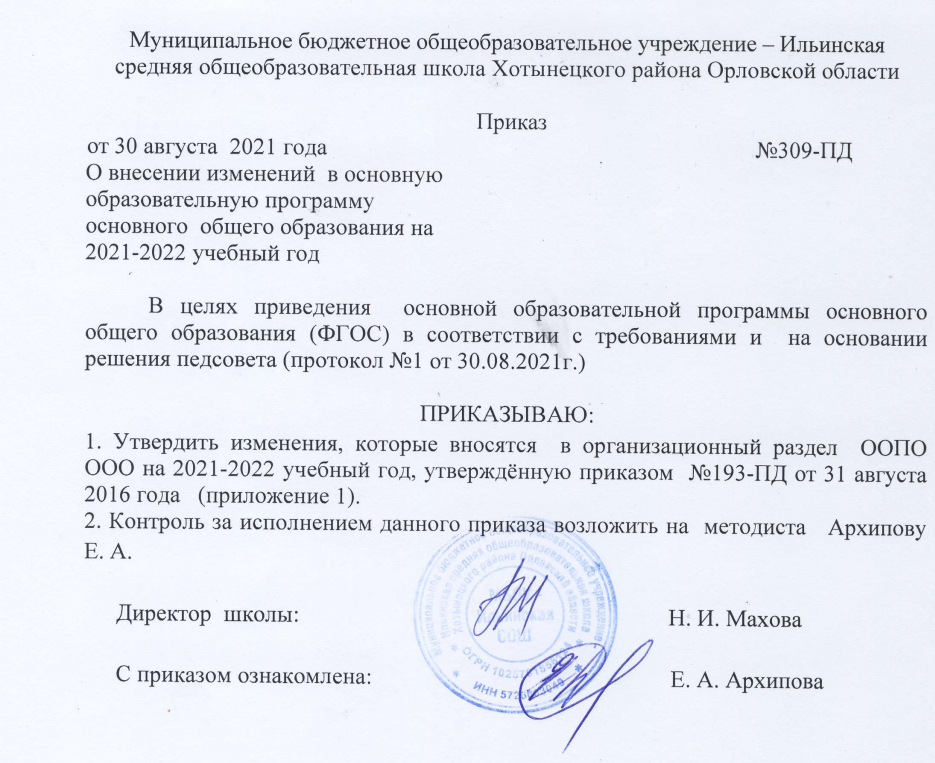              Приложение №1
к приказу от 30.08. 2021 года №309-ПД
1) П.3.1. Учебный план основного общего образования МБОУ-Ильинской СОШ на 2021-2022 учебный год изложить в следующей редакции:Пояснительная запискак учебному плану основного общего образования на 2021-2022 учебный год для 1-4 классов (реализующих ФГОС НОО)   Учебный план    для 5-9 классов соответствует учебному плану ФГОС ООО и состоит из двух частей: обязательной части и части, формируемой участниками образовательных   отношений.В целях   обеспечения индивидуальных потребностей обучающихся учебный план предусматривает время: на увеличение учебных часов, отводимых  на изучение отдельных  обязательных предметов.	ФГОС ООО определяет перечень обязательных для изучения учебных предметов, среди которых второй иностранный язык (Приказ Министерства образования и науки от 31.12.2015 № 1577) В связи с этим, в учебный план 5,6,7, 8-9 классов  введен второй иностранный язык (немецкий). Часы, на изучение данного учебного предмета, выделены из части формируемой участниками образовательных отношений и включены в обязательную часть.	В  соответствии с требованиями  ФГОС ООО (приказ № 1577  от 31.12.15 «О внесении изменений в федеральный государственный образовательный стандарт основного  общего образования, утвержденный приказом Министерства образования  и науки РФ от 17.12.2010 № 1897)  в 2021-2022 учебном году  предметная область «Родной язык и родная литература» по выбору родителей (законных представителей) несовершеннолетних учащихся с учетом их мнения представлена в 8 классе  и реализуется через изучение предметов «Родной язык (русский) и «Родная литература»  по   0,5 часа (17 часов в год каждый). В первом полугодии изучается предмет «Родная литература», во втором полугодии   «Родной язык (русский)».    Вопросы реализации предметной области ОДНКНР определены в письмах Минобрнауки России № 08-96 от 19.01.2018 г. «Методические рекомендации для органов исполнительной власти субъектов Российской Федерации по совершенствованию процесса реализации комплексного учебного курса «Основы религиозных культур и светской этики» и предметной области «Основы духовно-нравственной культуры народов России» и № 08-761 от 25 мая 2015 года «Об изучении предметных областей «Основы религиозных культур и светской этики» и «Основы духовно-нравственной культуры народов России». Занятия по данной предметной области включены во внеурочную деятельность (по 1 часу в 5-7  классах), обеспечивает знание основных норм морали, культурных традиций народов России, формирует представление об исторической роли традиционных религий и гражданского общества в становлении российской государственности. Приметная область ОДНКНР является логическим продолжением предметной области ОРКСЭ на уровне начального общего образования.В 5-9 классах занятия физической культурой проводятся в объеме 3 учебных часов (2 часа - уроки ФК и 1 час внеурочной деятельности)Часть,  формируемая участниками образовательных отношений    в  5 классе  представлена:Введением предметов: Информатика (1 час) с целью: овладения умениями работать с различными видами информации с помощью компьютера и других средств информационных и коммуникационных технологий (ИКТ), организовывать собственную информационную деятельность и планировать ее результаты; выработка навыков применения средств ИКТ в повседневной жизни, при выполнении индивидуальных и коллективных проектов, в учебной деятельности, дальнейшем освоении профессий, востребованных на рынке труда.Основы  безопасности жизнедеятельности (1 час) с целью: сохранения преемственности в изучении предмета,  формирование у обучающихся сознательного и ответственного отношения к собственному здоровью, к личной безопасности окружающих, приобретение ими навыков в повседневной жизни и в неблагополучных и опасных условиях, умения оказывать само- и взаимопомощь.Часть,  формируемая участниками образовательного процесса   в  6  классе  представлена:Введением  предметов:Основы  безопасности жизнедеятельности (1 час) с целью: сохранения преемственности в изучении предмета, формирование у обучающихся сознательного и ответственного отношения к собственному здоровью, к личной безопасности окружающих, приобретение ими навыков в повседневной жизни и в неблагополучных и опасных условиях, умения оказывать само- и взаимопомощь.Часть, формируемая участниками образовательных отношений в 7 классе представлена:Введением предмета:Основы безопасности жизнедеятельности (1 час) с целью сохранения преемственности в изучении предмета, освоения знаний о безопасном поведении человека в опасных и чрезвычайных ситуациях (ЧС) природного, техногенного и социального характера; здоровье и здоровом образе жизни (ЗОЖ), воспитание ценностного отношения к человеческой жизни и здоровью, развитие черт личности, необходимых для безопасного поведения в ЧС; бдительности по предотвращению актов терроризма; потребности в соблюдении ЗОЖ, овладение умениями оценивать ситуации, опасные для жизни и здоровья; действовать в ЧС; оказывать ПМП пострадавшим.Дополнительный час по биологии (1 час) введен поскольку изучаемый в этом классе материал служит основой для понимания и освоения значительной части материала в VIII–XI классах и образовательные программы и все УМК, включенные в Федеральный перечень учебников, спланированы на изучение биологии в 7 классе в объёме 68 часов. Часть, формируемая участниками образовательных отношений в 8 классе представлена:Введением предмета:Дополнительным часом по математике с целью реализации «Концепции развития математического образования в РФ» 2014-2020гг.Часть, формируемая участниками образовательных отношений в 9 классе представлена:Введением предмета:Элективный курс «Практическое обществознание» (1 час) с целью:  формирования опыта практического применения полученных знаний  для решения заданий, проверяемых в рамках ГИА;Элективный курс «Подготовка к ОГЭ по русскому языку» (1 час) с целью обеспечения качественной подготовки учащихся к государственной итоговой аттестации.Промежуточная аттестация в  5 – 9  классах  проводится по предметам учебного плана в следующих формах:В 5-9  классах на оценку метапредметных  результатов  освоения основной образовательной программы основного  общего образования   проводится  комплексная работа.В 5- 9 классах по остальным предметам учебного плана проводятся итоговые контрольные работы.Учебный планосновного  общего образованияна 2021-2022 учебный год(5 класс – ФГОС ООО)Учебный планосновного  общего образованияна 2021-2022 учебный год(6 класс – ФГОС ООО)Учебный планосновного  общего образованияна 2021-2022 учебный год(7 класс – ФГОС ООО)Учебный планосновного  общего образованияна 2021-2022 учебный год(8 класс – ФГОС ООО)Учебный планосновного  общего образованияна 2021-2022 учебный год(9 класс – ФГОС ООО)2) П.3.2 «План внеурочной деятельности МБОУ-Ильинской СОШ» на 2021-2022
учебный год изложить в следующей редакции:Учебный план внеурочной деятельности для 5-9 классов разрабатывается в соответствии: Приказом Министерства образования и науки РФ от 31.12.2015 №1577 «О внесении изменений в приказ Министерства образования и науки РФ от 17 декабря . №1897 «Об утверждении и введении в действие федерального государственного образовательного стандарта основного общего образования»Письма Министерства образования и науки РФ от 08.10.2010 г. № ИК-1494/19 «О введении третьего часа физической культуры»;Письмо Минобрнауки РФ от 25 мая 2015 года, № 08-761 «Об изучении предметных областей: «Основы религиозных культур и светской этики» и «Основы духовно-нравственной культуры народов России»Внеурочная деятельность в соответствии с требованиями Стандарта организуется по основным направлениям развития личности (социальное, общеинтеллектуальное, спортивно-оздоровительное, духовно-нравственное).  Организация занятий по этим направлениям является неотъемлемой частью образовательного процесса школы.  Содержание занятий во внеурочной деятельности формируется с учётом пожеланий обучающихся и их родителей (законных представителей). При организации внеурочной деятельности школа использует возможности учреждения. Принципы чередования учебной и внеурочной деятельности в рамках реализации основной образовательной программы основного общего образования определяется школой ежедневно.Внеурочная деятельность в 5 классе представлена следующими направлениями:Духовно-нравственноеКружок «Основы духовно-нравственной культуры народов России» с целью формирования  первоначальных представлений о светской этике, об отечественных традиционных религиях, их роли в культуре, истории и современности России, совершенствование способности к восприятию накопленной разными народами духовно-нравственной культуры; осознание того, что человеческое общество и конкретный индивид может благополучно существовать и развиваться, если стремится к нравственному самосовершенствованию, проявляет готовность к духовному саморазвитию.Спортивно-оздоровительноеКружок «Навстречу ГТО» с целью формирования здорового образа жизни и коммуникативных навыков, обучения способам сохранения и укрепления собственного здоровья.Внеурочная деятельность в 6 классе представлена следующими направлениями:Духовно-нравственноеКружок «Основы духовно-нравственной культуры народов России» с целью формирования  первоначальных представлений о светской этике, об отечественных традиционных религиях, их роли в культуре, истории и современности России, совершенствование способности к восприятию накопленной разными народами духовно-нравственной культуры; осознание того, что человеческое общество и конкретный индивид может благополучно существовать и развиваться, если стремится к нравственному самосовершенствованию, проявляет готовность к духовному саморазвитию.Спортивно-оздоровительноеКружок «Здоровье – это здорово» с целью: с целью формирования здорового образа жизни и коммуникативных навыков, обучения способам сохранения и укрепления собственного здоровья .ОбщеинтеллектуальноеКружок «Компьютер и Я» с целью овладеть умениями работать с различными видами информации с помощью компьютера и других средств информационных и коммуникационных технологий (ИКТ), организовывать собственную информационную деятельность и планировать ее результаты; развивать познавательный интерес, интеллектуальные и творческие способности средствами ИКТ; выработать навыков применения средств ИКТ в повседневной жизни, при выполнении индивидуальных и коллективных проектов, в учебной деятельности, дальнейшем освоении профессий, востребованных на рынке труда.Внеурочная деятельность в 7 классе представлена следующими направлениями:Духовно-нравственноеКружок «Основы духовно-нравственной культуры народов России» с целью формирования  первоначальных представлений о светской этике, об отечественных традиционных религиях, их роли в культуре, истории и современности России, совершенствование способности к восприятию накопленной разными народами духовно-нравственной культуры; осознание того, что человеческое общество и конкретный индивид может благополучно существовать и развиваться, если стремится к нравственному самосовершенствованию, проявляет готовность к духовному саморазвитию.Спортивно-оздоровительноеКружок «ГТО и мы» с целью создания условий для развития толерантности, культурного, творческого и физического потенциала ребенка средствами игр народов мира через включения детей в совместную деятельность.Внеурочная деятельность в 8 классе представлена следующими направлениями:Спортивно-оздоровительноеКружок «Здоровая нация»  с целью формирования здорового образа жизни и коммуникативных навыков, обучения способам сохранения и укрепления собственного здоровья, развитию двигательных способностей, обучению жизненно важным двигательным умениям и навыкам, приобретению необходимых знаний в области физической культуры и спорта.Внеурочная деятельность в 9 классе представлена следующими направлениями:Спортивно-оздоровительноекружок «Мой друг ГТО» с целью  популяризации бадминтона, приобщения к систематическим занятиям физической культурой и спортом, повышения двигательной активности и уровня физической подготовленностиУчебный планвнеурочной деятельности  на 2021-2022 учебный год(5-9  классы - ФГОС ООО) Название предметаФорма проведения промежуточной аттестацииПериодичность промежуточной аттестации5 класс5 класс5 классРусский языкконтрольная   работа1 разв конце учебного годаМатематикаконтрольная работа1 разв конце учебного годаБиологиятестирование1 разв конце учебного года6 класс 6 класс 6 класс Историятестирование1 разв конце учебного годаОБЖконтрольная работа1 разв конце учебного годаГеографиятестирование1 разв конце учебного года7 класс7 класс7 классЛитературатестирование1 разв конце учебного годаТехнологияпроект1 разв конце учебного годаБиологиятестирование1 разв конце учебного года8 класс8 класс8 классРусский языкконтрольная работа 1 разв конце учебного годаБиологиятестирование 1 разв конце учебного годаОбществознаниетестирование1 разв конце учебного года9 класс9 класс9 классРусский языктестирование1 разв конце учебного годаАлгебра контрольная работа1 разв конце учебного годаПредметные области классыУчебные предметыКоличество часов в неделюВсего Обязательная частьОбязательная частьОбязательная частьОбязательная частьРусский язык и литератураРусский язык55Русский язык и литератураЛитература33Иностранные языкиИностранный язык 33Иностранные языкиВторой иностранный язык 11Математика и информатикаМатематика 55Общественно-научные предметыИстория России.Всеобщая история.22Общественно-научные предметыГеография 11Естественно - научные предметыБиология 11Искусство Музыка11Искусство Изобразительное искусство11Технология Технология 22Физическая культура и Основы безопасности жизнедеятельностиФизическая культура22Итого Итого 2727Часть,  формируемая участниками образовательных отношений Часть,  формируемая участниками образовательных отношений Часть,  формируемая участниками образовательных отношений Часть,  формируемая участниками образовательных отношений Общественно-научные предметыИнформатика11Физическая культура и Основы безопасности жизнедеятельностиОсновы безопасности жизнедеятельности11Итого Итого 22Максимально допустимая аудиторная  нагрузкаМаксимально допустимая аудиторная  нагрузка2929Предметные области классыУчебные предметыКоличество часов в неделюВсего Обязательная часть Обязательная часть Обязательная часть Обязательная часть Русский язык и литератураРусский язык66Русский язык и литератураЛитература33Иностранные языкиИностранный язык33Иностранные языкиВторой иностранный язык 11Математика и информатикаМатематика 55Общественно-научные предметыИстория России.Всеобщая история22Общественно-научные предметыОбществознание11Общественно-научные предметыГеография 11Естественно- научные предметыБиология 11Искусство Музыка11Искусство Изобразительное искусство11Технология Технология 22Физическая культура и Основы безопасности жизнедеятельностиФизическая культура22Итого Итого 2929Часть,  формируемая участниками образовательных   отношенийЧасть,  формируемая участниками образовательных   отношенийЧасть,  формируемая участниками образовательных   отношенийЧасть,  формируемая участниками образовательных   отношенийФизическая культура и основы безопасности жизнедеятельностиОсновы безопасности жизнедеятельности11Итого Итого 11Максимально допустимая аудиторная  нагрузкаМаксимально допустимая аудиторная  нагрузка3030Предметные области классыУчебные предметыКоличество часов в неделюВсего Обязательная часть Обязательная часть Обязательная часть Обязательная часть Русский язык и литератураРусский язык44Русский язык и литератураЛитература22Иностранные языкиИностранный язык33Второй иностранный язык11Математика и информатикаАлгебра 33Математика и информатикаГеометрия 22Математика и информатикаИнформатика 11Общественно-научные предметыИстория России.Всеобщая история22Общественно-научные предметыОбществознание11Общественно-научные предметыГеография 22Естественно- научные предметыФизика 22Естественно- научные предметыБиология 11Искусство Музыка11Искусство Изобразительное искусство11Технология Технология 22Физическая культура и Основы безопасности жизнедеятельностиФизическая культура22Итого Итого 3029Часть,  формируемая участниками образовательных   отношенийЧасть,  формируемая участниками образовательных   отношенийЧасть,  формируемая участниками образовательных   отношенийЧасть,  формируемая участниками образовательных   отношенийЕстественно - научные  предметыБиология 11Физическая культура и основы безопасности жизнедеятельностиОсновы безопасности жизнедеятельности11Итого Итого 33Максимально допустимая аудиторная  нагрузкаМаксимально допустимая аудиторная  нагрузка3232Предметные области классыУчебные предметыКоличество часов в неделюВсего Обязательная часть Обязательная часть Обязательная часть Обязательная часть Русский язык и литератураРусский язык33Русский язык и литератураЛитература22Родной язык и родная литератураРодной язык (русский)0,50,5Родной язык и родная литератураРодная литература0,50,5Иностранные языкиИностранный язык33Иностранные языкиВторой иностранный язык11Математика и информатикаАлгебра 33Математика и информатикаГеометрия 22Математика и информатикаИнформатика 11Общественно-научные предметыИстория России.Всеобщая история22Общественно-научные предметыОбществознание11Общественно-научные предметыГеография 22Естественно- научные предметыФизика 22Естественно- научные предметыХимия22Естественно- научные предметыБиология 22Искусство Музыка11Технология Технология 11Физическая культура и Основы безопасности жизнедеятельностиФизическая культура22Физическая культура и Основы безопасности жизнедеятельностиОсновы безопасности жизнедеятельности11Итого Итого 3232Часть,  формируемая участниками образовательных   отношенийЧасть,  формируемая участниками образовательных   отношенийЧасть,  формируемая участниками образовательных   отношенийЧасть,  формируемая участниками образовательных   отношенийМатематика и информатикаАлгебра11Итого Итого 11Максимально допустимая аудиторная  нагрузкаМаксимально допустимая аудиторная  нагрузка3333Предметные области классыУчебные предметыКоличество часов в неделювсегоПредметные области классыУчебные предметы9 классвсегоОбязательная часть Обязательная часть Обязательная часть Обязательная часть Русский язык и литератураРусский язык33Русский язык и литератураЛитература33Иностранные языкиИностранный язык 33Иностранные языкиВторой иностранный язык(немецкий)11Математика и информатикаАлгебра 33Математика и информатикаГеометрия22Математика и информатикаИнформатика и ИКТ11Общественно-научные предметыИстория22Общественно-научные предметыОбществознание 11Общественно-научные предметыГеография 22Естественно- научные предметыБиология 22Естественно- научные предметыХимия 22Естественно- научные предметыФизика 33Технология Технология --Физическая культура и основы безопасности жизнедеятельностиОсновы безопасности жизнедеятельности11Физическая культура и основы безопасности жизнедеятельностиФизическая культура22Итого Итого 3131Часть,  формируемая участниками образовательных  отношенийЧасть,  формируемая участниками образовательных  отношенийЧасть,  формируемая участниками образовательных  отношенийЧасть,  формируемая участниками образовательных  отношенийОбщественно-научные предметыЭлективный курс «Практическое обществознание»11Элективный курс «Подготовка к ОГЭ по русскому языку»11Итого Итого 22Максимально допустимая недельная нагрузкаМаксимально допустимая недельная нагрузка3333НаправленияНазвание кружка5 класс6 класс7класс8класс9классвсегоКомпьютер и Я11Духовно-нравственное Основы духовно-нравственной культуры  народов  России1113Спортивно-оздоровительноеНавстречу ГТО11Спортивно-оздоровительноеЗдоровье – это здорово11Спортивно-оздоровительноеГТО и мы11Спортивно-оздоровительноеЗдоровая нация11Спортивно-оздоровительноеМой друг ГТО11Всего Всего 232119